Сумська міська радаVIIІ СКЛИКАННЯ         СЕСІЯРІШЕННЯвід                       2021 року №            -МРм. СумиРозглянувши звернення громадянки, відповідно до статей 12, 40, 79-1, 118, 121, 122 Земельного кодексу України, статті 50 Закону України «Про землеустрій», частини третьої статті 15 Закону України «Про доступ до публічної інформації, враховуючи рішення Сумської міської ради від 27.03.2013 № 2224-МР «Про заходи щодо впорядкування роботи деяких управлінь міської ради в період розробки детальних планів територій житлових районів, мікрорайонів та кварталів нової забудови міста Суми», протокол засідання постійної комісії з питань архітектури, містобудування, регулювання земельних відносин, природокористування та екології Сумської міської ради від 28.01.2021 № 7, керуючись пунктом 34 частини першої статті 26 Закону України «Про місцеве самоврядування в Україні», Сумська міська рада ВИРІШИЛА:Відмовити Гримайло Тетяні Сергіївні в наданні дозволу на розроблення проекту землеустрою щодо відведення земельної ділянки у власність за адресою: м. Суми, вул. Гончарна, поблизу буд. № 29/1, орієнтовною площею 0,0150 га, для будівництва і обслуговування житлового будинку, господарських будівель і споруд (присадибна ділянка) у зв’язку з невідповідністю місця розташування об'єкта вимогам пункту 6.1.32  Державних будівельних норм України ДБН Б.2.2-12:2019 «Планування та забудова територій», затверджених наказом Міністерства регіонального розвитку, будівництва та житлово-комунального господарства України від 26.04.2019 № 104, яким встановлено, що граничний розмір площі земельних ділянок, які надаються громадянам для нового житлового будівництва має становити не менше 0,0500 га для індивідуальної житлової забудови.Сумський міський голова                                                                     О.М. ЛисенкоВиконавець: Клименко Ю.М.Ініціатор розгляду питання –– постійна комісія з питань архітектури, містобудування, регулювання земельних відносин, природокористування та екології Сумської міської ради Проект рішення підготовлено Департаментом забезпечення ресурсних платежів Сумської міської радиДоповідач – Клименко Ю.М.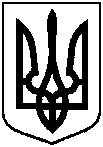 Проєктоприлюднено «__»_________2021 р.Про відмову Гримайло Тетяні Сергіївні в наданні дозволу на розроблення проекту землеустрою щодо відведення земельної ділянки у власність за адресою: м. Суми,                                       вул. Гончарна, поблизу буд. № 29/1, орієнтовною площею 0,0150 га